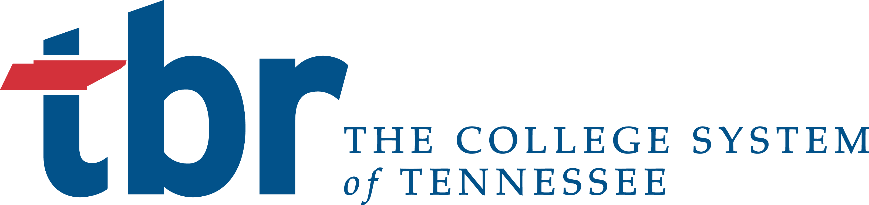 REQUEST FOR QUOTATION (RFQ) 18-0011Web Hosting for Tennessee Board of Regents (TBR) SystemSpecificationsOn each of the required specifications, Bidder shall check yes or no, indicating whether they do or do not meet the specification and then provide a brief description of how Bidder meets the specification.Version control support, use Git for code managementYes      NOBrief Description:Intuitive dashboard or interface for site managementYes      NOBrief Description:Support for DEV > TEST > LIVE > environment and workflow for each siteYes      NOBrief Description:Support for cloud sandboxesYes      NOBrief Description:Support for custom up streams and multiple CMSs (Drupal, WordPress)Yes      NOBrief Description:Support migration of code, files, and database between all environments including localYes      NOBrief Description:Scale environment to be able to respond to unexpected traffic bursts.Yes      NOBrief Description:Provide caching resources on all layers for speed and optimization of all sitesYes      NOBrief Description:Team management through provisioning, permissions and rolesYes      NOBrief Description:Support for custom domains and URL aliasesYes      NOBrief Description:Provide automatic scheduled backups and on demand backup for each site and environment, with an easy restore processYes      NOBrief Description:Provide 24x7 support for emergency issues such as site outages, business impacting issues, and critical security issues.Yes      NOBrief Description:Contractor shall provide toll-free telephone and online support to end users. Provide support through ticketing, chat, or phone for administrators with the ability to track requests.Yes      NOBrief Description:Ability to be implemented, complete with staff training, by February 2018Yes      NOBrief Description:Provide an overview of site status, including needed updates and error reportsYes      NOBrief Description:Provide access to server logs.Yes      NOBrief Description:Provide tiered permission levels for both organizational and site dashboards.Yes      NOBrief Description:SSO Support for sitesYes      NOBrief Description:Support for installation of SSL certificates for hosted sitesYes      NOBrief Description:Provide documented disaster recovery and security incident response procedures.Yes      NOBrief Description:__________________Provide all hosting and backup services from within the United States.Yes      NOBrief Description:Platform must be scalable and robust enough to meet the needs of very large organizations with 99.9% or higher up-time.Yes      NOBrief Description:Additional NotesVendor must clearly articulate which components of products or service are integrated into the core product and which components are separate, for pay modules5-7 years of designing and deploying Enterprise Level User Experience for Content-centric solutions3-5 years of experience in designing comprehensive content strategy for enterprise solutions • 3-5 years of experience in migrating enterprise-wide content and departmental web sites Experience in developing and deploying Enterprise-wide, distributed Drupal and/or WordPress solution in hosted environments 